  Министерство образования и науки Самарской области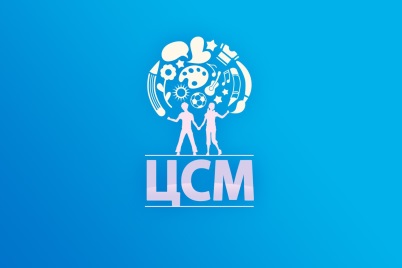 Государственное бюджетное  образовательное учреждение дополнительного образования детей Центр развития творчества детей и юношества«Центр социализации молодёжи»443010, г. Самара ул. Куйбышева 131, тел.8(846) 333-34-63, 8(846) 332-01-62, е-mail: gudocsm@samtel.ru№______ от «___»____________ г.Руководителям территориальных управлений министерства образования и науки Самарской области,Руководителю Департамента образования Администрации г.о. Самара и г.о Тольятти, Руководителям образовательных организаций Самарской области Информационное  письмоГосударственное бюджетное образовательное учреждение дополнительного образования детей Центр развития творчества детей и юношества "Центр   социализации  молодёжи"  в рамках реализации областной социально-педагогической программы «Музей ХХI века» проводит с 12  сентября 2022 года Единый музейный урок, посвященный дню народов Самарской области «Самарское Сердце» (далее – Музейный урок). Музейный урок нацелен на восприятие подрастающего поколения взаимопонимания, добрососедства и согласия между народами, которые веками проживают бок о бок в нашем регионе и вместе трудятся ради блага и процветания Самарской области и всей России.  В Музейном уроке могут принимать участие педагогические работники и обучающиеся образовательных организаций Самарской области, всех видов и типов, независимо от их ведомственной принадлежности.Для участия в Музейном уроке, образовательные организации проходят регистрацию по ссылке: https://forms.yandex.ru/u/63036e5ff3e9f0f9a7c22dcb/  до 9 сентября 2022 года.Отчеты по проведенным мероприятиям  принимаются  до 20 сентября  2022 года на электронную почту: muzey21veka@mail.ru с пометкой «Музейный урок».      Контактные телефоны: 8(846) 331-01-65 – Бобин Владимир Николаевич, Мартюшев Михаил Дмитриевич.Директор ГБОУДОД ЦРТДЮ ЦСМ                                          А.Н. Гриднев Исп. Бобин В.Н.3330165